Latest Round-ups: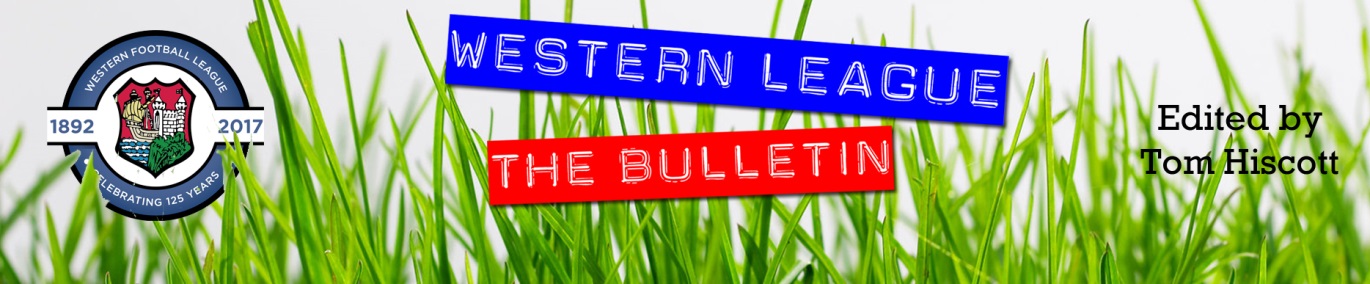 Midweek Action: Playing catch-up due to the recent postponements, there was a large batch of league and cup fixtures from Monday to Thursday, with a number of teams playing twice in the space of 48 hours. Having won the First Division title two days previously, Brislington were back in action on Monday evening to face Oldland in the first part of a back-to-back set of matches between the sides. 2-0 has been a popular result for the table-toppers over recent times, and they were at it again in the only game that night, with a couple of first half efforts from George Jones and Jordan Scadding helping them add three more points to their ever-increasing tally. Tuesday was a very busy evening, with 11 matches played, which included some big ramifications at the top in either division. In the Premier Division, Mousehole somehow found time to rescue a point away at Bridgwater despite finding themselves two goals down as late as the 87th minute. Strikes in either half from Jacob Spence looked to have condemned the Seagulls to just a third league loss of the campaign, before a pair of subs made telling impacts to secure a share of the spoils. Andy Elcock set up the tense finish when his rasping effort beat the home keeper two minutes from time, and then fellow substitute Josh Bissett managed to find enough time and space in the box to level in the third minute of stoppage time to grab a 2-2 draw. Ashton & Backwell picked up an impressive 2-0 win at home to Ilfracombe courtesy of a goals from Connor Saunders and Alfie Cummings, while top scorer Harry Foster struck once more to lead Street to a 1-0 win down in Millbrook. At West Clewes, Billy Tucker’s penalty and a near-post header from Callum Laird led Barnstaple to a 2-0 win over Welton, with Sherborne also winning on their travels thanks to a fast-start at Shepton Mallet. Goals in the opening 14 minutes from Anthony Herrin and Alex Murphy gave the Zebras a two-goal lead in no time at all, with Shepton only coming back into the game just prior to half-time through Jacob Sloggett. Sherborne held on throughout the second half before adding a late third through substitute Benjani to register back-to-back league wins for the first time since the opening week of the season. It was also a huge night towards the top of the First Division, where Nailsea & Tickenham’s tense 1-0 win away at Odd Down giving them the upper-hand to grab second spot. That victory in Bath, courtesy of a Jamie Adams strike helped the Swags leapfrog Wells City into the runners-up spot after the Somerset side couldn’t break down Portishead and were held to a goalless draw. There was also a stalemate between Bishops Lydeard and Warminster, while Ollie Crisp’s brace helped spearhead Wincanton to a 3-1 win at home to Bishop Sutton. At the AVB Stadium, Hengrove went one better than Wincanton, putting four past Gillingham, with Jack Jones, Will Banks and Jacob Grinnell all slotting home in their 4-1 win. Tuesday also saw the completion of the quarter final round in the Les Phillips Cup with Helston squeaking past Buckland in a high-quality contest. Jordan Copp’s 77th minute effort was all that separated the sides on the night, with Helston now set to meet Ilfracombe in the last four of the competition. 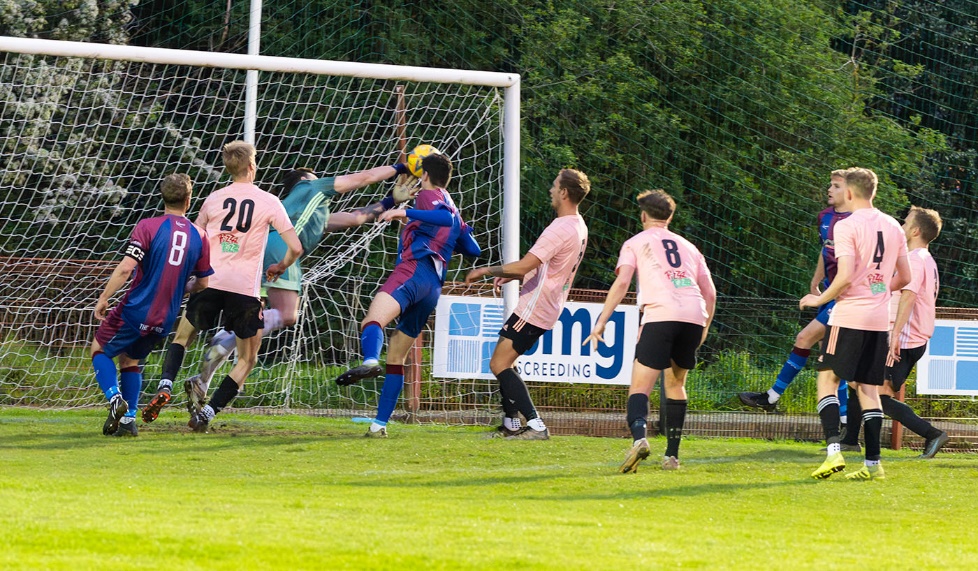 There were a trio of away wins on Wednesday evening, which included First Division champions Brislington completing their quickfire double over Oldland. After Asa White’s fifth minute penalty had fired the visitors ahead, the Abbots hit back to lead at the interval courtesy of an Aaron Mansfield brace, the second of which came from well outside the area. As has been the case during their incredible season, Brislington have been able to rely on a number of different sources when it comes to goals, and that was the case again, with Danny Dodimead, Lewis Dunn and Dean Griffiths all finding the back of the net to help them secure their second win over Oldland in the space of three days.  Elsewhere that night, Wincanton followed up their win 24 hours previously by securing another three points thanks to a 3-0 victory in Bath over Odd Down, with Ollie Crisp getting on the scoresheet for the second night in succession. Wednesday’s Premier Division clash went the way of Torpoint who won 3-2 at Cadbury Heath. After a frantic first half which saw the sides locked at two goals apiece, Curtis Damerell completed his brace ten minutes after the restart to extend the Cornish side’s winning run to five matches.Saltash’s crucial 3-2 victory away at Ashton & Backwell on Thursday assured that the Premier Division title race would go down to the final day. The Ashes looked to be in the mood to put their hosts to bed as quickly as possible in their penultimate game of the season, and after Mike Smith had put them ahead after only three minutes, a pair of first half penalties from Adam Carter put considerable distance between the sides at half time. Ashton left it late before attempting their comeback, and despite scoring twice in the final 15 minutes through Jamarni Langlais, they couldn’t find time for an equaliser, giving Saltash a crack at prizing the title away from Cornish neighbours Mousehole. It was also a huge night in the First Division, with Nailsea & Tickenham confirming second spot, and the promotion that comes with finishing as runners-up to Brislington. Playing their final game of the season at the same time as Wells City, the Swags knew that three points would be enough to finish second, and they did so with aplomb, putting four past Bishops Lydeard. Joe Berry has been among Nailsea’s star performers this term, and his two goals were influential in the victory, with Sam Beresford and Callum Dunn also striking for the hosts. As it happens, Wells were unable to claim the win they would have required to pinch second spot, and despite going ahead on the stroke of half time they were pegged back in the closing stages by ten-man Cheddar for whom Ryan Eardley headed home five minutes from time. Having battled it out towards the top of the table all season, City should take great credit for the 29 league victories they accrued, and they will head into the playoffs as heavy favourites. One such side they could meet there could be Bishop Sutton after they overturned a half-time deficit to thump FC Bristol 5-1 at Lakeview. Owing to Shirehampton’s 2-2 draw away at Portishead that night, sixth-spot was still up for grabs for both sides, and it looked as though the Bristolians had stolen a march when Twaine Plummer fired them into a half-time lead. Bishop Sutton had other ideas however, with Craig Wilson and Jacob Reader both netting twice during a rampant second half to leapfrog their visitors into seventh ahead of the final few games. For Shirehampton, they still have a little bit of work to do to confirm their place in the top six following their draw at Portishead. Having gone ahead in the early stages through Dan Morne, Shirehampton fell behind following efforts from Posset duo Hamish Hurst and Ben Greenslade. Funnily enough, Shirehampton have a Greenslade of their own, and it was Mitch who drew the visitor’s level on the cusp of half-time, with that 2-2 scoreline remaining in place for the remainder of the contest. 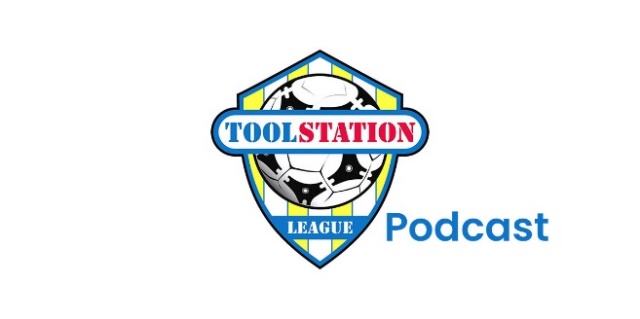 Premier Division: Playing under the upmost pressure, Mousehole secured the three points which took them to the title thanks to a 3-0 victory at home to Wellington. Knowing that a win would see them confirm top spot, Mousehole eased any nerves they may have in the opening stages when Andy Elcock broke the deadlock after just 15 minutes. A second strike soon after from Callam McOnie put the Seagulls two goals to the good, before leading scorer Hayden Turner confirmed the victory ten minutes from time, capping an outstanding season for both himself and the team. 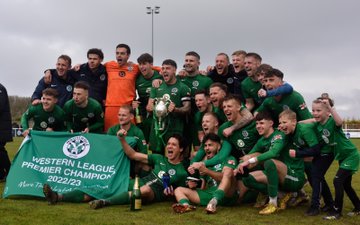 Runners-up Saltash will be forced to navigate the playoffs after falling just short in their title push. Despite winning seven of their final eight league games, the Ashes were unable to push themselves into top spot and finished two points in arrears. Their final win of the campaign came in relatively simple circumstances, with four different goalscorers helping them see off Shepton Mallet down in Cornwall. The hosts absolutely shot out of the blocks, with Adam Carter and Carlo Garside putting them two-up inside the opening ten minutes. A further goal from Harrison Davis extended Saltash’s advantage after 25 minutes, with Sam Hughes then capping the victory during a quiet second half period. In the top-four battle at Fairfax Park, Bridgwater defeated Buckland 2-0 to leapfrog their visitors for the time being. Playing their final league game of the season, Bridgy had plenty to play for, and they showed that during the opening stages with Jack Thorne firing them ahead after 18 minutes. A further goal in the closing stages from Tom Llewellyn extended United’s advantage, and it could have been even more one-sided if it hadn’t been for a late penalty save from Buckland keeper Andy Collings. There was also a fare bit of success for a number of away sides, including Millbrook who put five past Cadbury Heath. Having gone ahead inside the opening minute, Millbrook were pegged back a couple of moments later when Ali Boyer levelled for the hosts. That was as good as it got for the home side however, and after Josh Toulson slotted home a penalty to restore Millbrook’s lead, they then struck three times in the final 20 minutes through Tylor Love-Holmes, Kieran O’Melia and Jack Wood to end their season with aplomb. Helston are finishing the season incredibly strongly, and they secured another three points on Saturday, with Rikki Sheppard, Sam Carter and Rubin Wilson all finding the back of the net during their 3-1 win away at Keynsham, for whom Dylan Lewis grabbed a late consolation. Street jumped up a couple of spots after Harry Foster’s first half penalty led them to a slender 1-0 win at Ashton & Backwell, with Barnstaple beating Clevedon by the same scoreline thanks to a Brodie Montague strike midway through the second half. Falmouth gained quickfire revenge on Sherborne, beating them 3-0 at Bickland Park seven days after they had suffered defeat against the same opposition. A James Ward header after 14 minutes helped Falmouth go ahead, with Tim Nixon then prodding home at the beginning of the second half to add to his earlier assist. The third and final goal midway through the second half came from Louis Jagger-Cane, with the sub making an instant impact to score his first goal on home turf. Elsewhere in Cornwall, Torpoint were denied at the death by Ilfracombe, with a late equaliser denying the hosts a seasonal double over their visitors. Having gone ahead after only ten minutes through Gary Hird, Torpoint looked to be on track for their sixth win on the bounce, only for the away side to spoil the party in the 88th minute when Charlie Prentice slotted home. First Division: Brislington’s epic season has ended with them collecting an eye-watering 110 points after they suffered a rare defeat to bring the curtain down on their campaign. A pair of first-half strikes from Elliot Gardner gave Hallen the surprise 2-1 victory, with a penalty on the hour mark from Asa White all Bris had to show for their final outing this season. Winning 36 times has seen Brislington keep away from the chasing pack since the turn of the year, while for Hallen, this victory should see them end with a top-half finish. Another side who will most definitely end the season in the top ten will be Oldland after they romped to a 5-0 victory over Wincanton. As far as warm-ups for the playoffs could go, this would be among Oldland’s best hopes, with five different goalscorers netting in their big final-day victory. Top scorer Mason Davis set the ball rolling after only seven minutes, with Casey Woodman then adding a second from long range and he had slalomed through the visiting defence. A tap-in from Stefan Lee extended Oldland’s lead to three at the beginning of the second period, with Harrison Kyte’s header and a late Harry Pruett completing the scoring. The individual performance of the day belonged to Scott Bamford, with his hat-trick firing Shirehampton to a 3-1 win away at Bishops Lydeard. A close range header got the scoring underway for Bamford and Shirehampton, with the same man then making it 2-0 after 34 minutes. Chasing the golden boot, Bamford was in no mood to slow down after the break, and his strong finish 15 minutes from time completed his treble, with Harry Scott then grabbing a late consolation for the hosts. Another away winner was Bishop Sutton, with Reeko Best’s effort 20 minutes from time helping them edge past Almondsbury to confirm seventh place on the final table prior to their final game. Hengrove have given themselves a chance of ending the season on a four-match winning run after they came from behind to beat Longwell Green Sports 3-2. In a clash between two of the form sides, Longwell Green led 2-1 at the interval courtesy of goals from Charlie Dunn and Rob Belcher, but they were unable to hold on after the break and saw the Grove pull off an impressive fightback at the AVB Stadium. AEK Boco also managed to overturn a half-time deficit, coming from behind to beat Cheddar by two goals one. The Cheesemen went one-up courtesy of Ryan Eardley towards the end of the first period, only to see both Nathan Hall and Jack Sheppard-Cozens strike within 15 minutes of the restart as Boco secured the victory to take them past the 50-point mark. Two other sides sitting around the mid-table with just over 50 points apiece are Odd Down and Warminster, and they couldn’t be separated on Saturday after the visitors levelled in the closing stages of their 1-1 draw in Bath. Luke Bryan has backed up last season’s chart topping levels of goalscoring, handing Odd Down the first half lead on Saturday, and that looked to have been enough to secure the points, only for Ryan Benson to draw Warminster level with a last gasp equaliser. Radstock’s upturn in form around the turn of the year helped them stave off the threat of relegation, but they have been struggling of late, and will be happy to have ended a seven-match winless run by beating Portishead 2-1 at the Southfields Rec. Recent ResultsMonday 17th April 2023First DivisionBrislington			2-0		Oldland Abbotonians			Tuesday 18th April 2023Premier DivisionAshton & Backwell United		2-0		Ilfracombe Town				Bridgwater United		2-2		Mousehole				Millbrook			0-1		Street					Shepton Mallet			1-3		Sherborne Town				Welton Rovers			0-2		Barnstaple Town				First DivisionBishops Lydeard			0-0		Warminster Town			Hengrove Athletic		4-1		Gillingham Town				Odd Down			0-1		Nailsea & Tickenham			Portishead Town			0-0		Wells City				Wincanton Town			3-1		Bishop Sutton				Les Phillips CupHelston Athletic			1-0		Buckland Athletic				Wednesday 19th April 2023Premier DivisionCadbury Heath			2-3		Torpoint Athletic				First DivisionOdd Down			0-3		Wincanton Town				Oldland Abbotonians		2-4		Brislington				Thursday 20th April 2023Premier DivisionAshton & Backwell United		2-3		Saltash United				First DivisionBishop Sutton			5-1		FC Bristol				Cheddar				1-1		Wells City				Nailsea & Tickenham		4-1		Bishops Lydeard				Portishead Town			2-2		Shirehampton				Saturday 22nd April 2023Premier DivisionAshton & Backwell United		0-1		StreetBridgwater United		2-0		Buckland AthleticCadbury Heath			1-5		MillbrookClevedon Town			0-1		Barnstaple TownFalmouth Town			3-0		Sherborne TownKeynsham Town			1-3		Helston AthleticMousehole			3-0		WellingtonSaltash United			4-0		Shepton MalletTorpoint Athletic			1-1		Ilfracombe TownFirst DivisionAlmondsbury			0-1		Bishop SuttonBishops Lydeard			1-3		ShirehamptonBrislington			1-2		HallenCheddar				1-2		AEK BocoHengrove Athletic		3-2		Longwell Green SportsOdd Down			1-1		Warminster TownOldland Abbotonians		5-0		Wincanton TownRadstock Town			2-1		Portishead TownUpcoming FixturesTuesday 25th April 2023Premier DivisionBarnstaple Town		vs		Ashton & Backwell United		19:45KOWellington			vs		Helston Athletic				19:30KOWelton Rovers			vs		Falmouth Town				19:45KOFirst DivisionBishop Sutton			vs		Radstock Town				19:30KOPortishead Town		vs		Warminster Town			19:30KOOdd Down			vs		Bishops Lydeard				19:45KOTytherington Rocks		vs		FC Bristol				19:45KOThursday 27th April 2023Premier DivisionWellington			vs		Ilfracombe Town			18:45KOFirst DivisionPortishead Town		vs		Hallen					19:30KOSaturday 29th April 2023 (3pm kick-off unless noted)Premier DivisionAshton & Backwell United	vs		Torpoint AthleticBarnstaple Town		vs		Buckland AthleticFalmouth Town			vs		StreetIlfracombe Town		vs		Sherborne TownShepton Mallet			vs		Helston AthleticFirst DivisionAEK Boco			vs		Odd DownHallen				vs		Radstock TownPortishead Town		vs		Hengrove AthleticWarminster Town		vs		Bishops LydeardLeading Goalscorers (Stats courtesy of FA Fulltime Website)League TablesPREMIER DIVISIONPlayedWonDrawnLostGDPointsCMousehole36268261862Saltash United36266459843Bridgwater United36209743694Barnstaple Town33223827695Buckland Athletic352221122686Helston Athletic341711621627Shepton Mallet3515101014558Falmouth Town341571213529Clevedon Town3613716-114610Street3513913-144811Ashton & Backwell United341361554512Torpoint Athletic3512914-34513Millbrook3611718-144014Welton Rovers3510619-353615Wellington349718-203416Sherborne Town358621-233017Ilfracombe Town3461018-192818Keynsham Town365328-741819Cadbury Heath353626-5415FIRST DIVISIONPlayedWonDrawnLostGDPointsCBrislington42362495110PNailsea & Tickenham42315675983Wells City42299456964Oldland Abbotonians42249939815Wincanton Town422251522716Shirehampton422161519697Bishop Sutton41198147658FC Bristol4119418-2619Hallen4015101545510Warminster Town4015916-65411Longwell Green Sports4216521-185312AEK Boco4116421-175213Odd Down4013121555114Hengrove Athletic4114819-35015Bristol Telephones42141117-950*16Portishead Town3914520-164717Gillingham Town4211823-284118Cheddar4210923-193919Radstock Town4081220-193620Tytherington Rocks418924-573321Almondsbury4271025-743122Bishops Lydeard407825-5429